1:展具、电器、电信设备清单注意:图中所列图片仅供参考，实际以现场提供实物为准。2、所有租赁的展具均是展览专用、简易装拆件，展具的承重及防盗性能相对较低，请展商谨慎留意使用环境，注意安全使用。2:展具、电器、电信设备租赁申请表展位号：                   公司名称（公章）：                                           联系人：                   电话：             手机：                E-mail：               设备如安装后变更位置或拆除,则收取100元/次移位费.取消服务则收取30%手续费.请于截止日期2016年2月4日前将该申请表填好并发送扫描件到对应展馆的邮箱（邮箱地址参展本手册第7页）我司将于收到申请后三个工作日发送《主场服务订单》作为确认。租赁费用请在2016年2月17日或以前汇入我公司账户。3:展具（电器设备）安装位置图    需要租赁平放式木层板A16、斜放式木层板A17，灯具B1、B2，插座B3的参展商请务必根据自己的需要，在下图对应的安装图上安排安装位置（搁板的默认安装高度为离地1.2m，如参展商需要重新确定高度，请在旁边注明，并交回我司）。展馆、展位号：                   公司名称：                                             9㎡的标准展位请在下图标注：  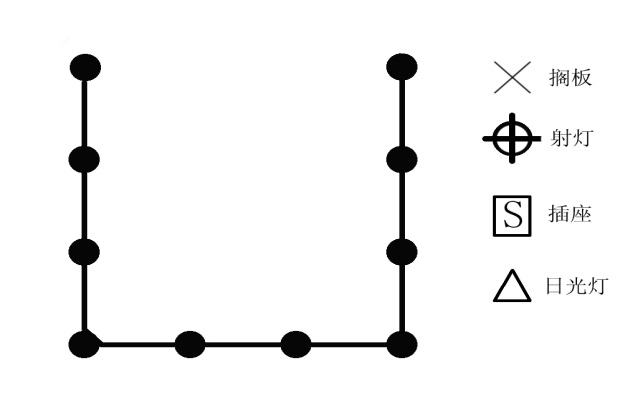 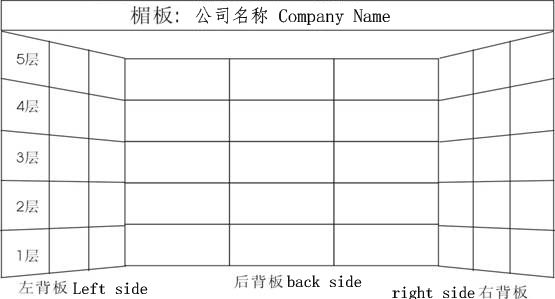 其他面积的标准展位请参照以上图样在以下方框中画图标注：                                                                                                \请将上述表格填好，并发送到对应展馆的电子邮箱编号A1A2A3A4A5图样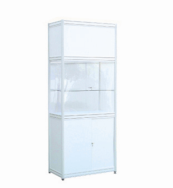 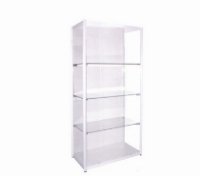 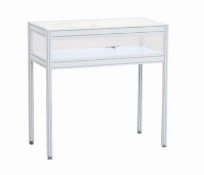 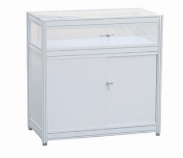 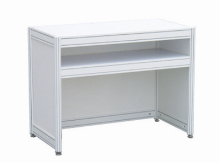 名称及规格(mm)高玻璃展柜1000x500x2500展示架1000x500x2500上面带锁玻璃柜1000x500x1000上下带锁玻璃柜1000x500x1000咨询台1000x500x750编号A6A7A8A9A10图样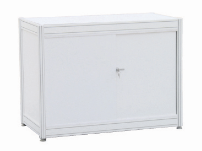 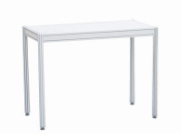 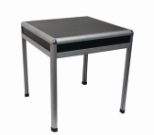 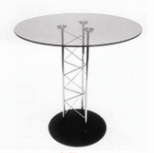 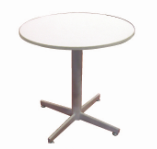 名称及规格(mm)锁柜1000x500x750长方台1000x500x750正方台700x700x700玻璃圆台直径700mm白圆台直径700mm编号A11A12A13A14A15图样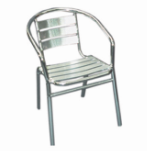 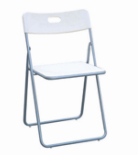 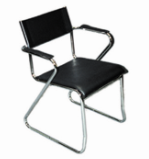 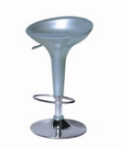 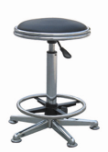 名称及规格(mm)铝通扶手椅白折椅黑皮椅油压吧椅吧椅编号A16A17A18A19A20图样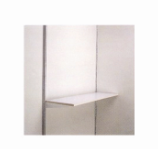 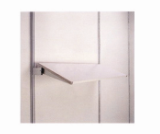 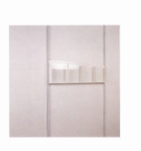 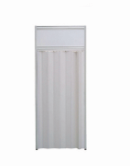 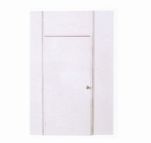 名称及规格(mm)平方式木层板1000x300斜放式木层板1000x300资料架1000mm胶折门储藏间1000x1000x2500木掩门储藏间1000x1000x2500编号A23B1B2B3图样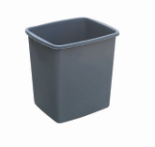 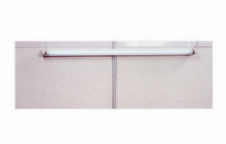 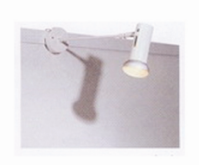 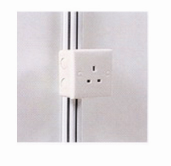 编号展具/设备名称规格(mm)单价（元）单价（元）单价（元）数量总价（元）编号展具/设备名称规格(mm)2月4日及以前2月5日及进场前展会现场数量总价（元）A1高玻璃展柜1000x500x25007009101050A2展示架1000x500x2500400520600A3上面带锁玻璃柜1000x500x1000300390450A4上下带锁玻璃柜1000x500x1000400520600A5铝合金咨询台1000x500x750150195225A6锁柜1000x500x750250325375A7长方台1000x500x750130170195A8正方台700x700x700150195225A9玻璃圆台直径700mm200260300A10白圆台直径700mm200260300A11铝质扶手椅5065A12白折椅303945A13黑皮椅100130A14油压吧椅100130A15吧椅100130A16平放式木层板1000x300506575A17斜放式木层板1000x300506575A18资料架1000100130150A19胶折门储藏间1000x1000x2500450585A20木掩门储藏间1000x1000x2500600780A21展板增加80104120A22展板拆减80104120A23垃圾桶202630B140W光管120156180B2100W长臂射灯120156180B3500W插座仅用于非照明用电150200225C1等离子电视42吋,含支架120015601800C2单个无线宽带端口共享11M带宽7009101050C3单个有线宽带端口共享100M带宽100013001500C4市内电话80010401200C5国际长途电话押金按展馆标准扣费300030003000C6电话机，无线网卡押金100010001000C7无线宽带网卡租金200260300C8宽带押金100010001000合计：合计：合计：合计：合计：合计：区域展馆号联系电话电子邮箱一楼展馆1.1, 2.183550680SL1@d-make.com.cn一楼展馆3.1, 4.183540705SL2@d-make.com.cn一楼展馆5.1, 6.183516348SL3@d-make.com.cn一楼展馆7.1，8.183541756SL4@d-make.com.cn二楼展馆1.2, 2.283550960SL5@d-make.com.cn二楼展馆3.2, 4.283550586SL6@d-make.com.cn二楼展馆5.283546809SL7@d-make.com.cn